Marsh Tech Lab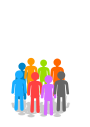 World PopulationData Exploration ActivityIn this activity, you will use iSENSE to view the data taken from the Population Reference Bureau at:  http://www.prb.org.   Look at the data and use it to discover which countries had the highest and lowest population in the years 2015 and 2050.  Compare the data sets from both years to find the answers to the questions about population growth.Start Here1. Navigate to the iSENSE web site (isenseproject.org). 2. Select Projects from the main navigation menu and enter “Most Populous Countries, 2015 and 2050” in the search area. 3. Select the project called “Most Populous Countries, 2015 and 2050”. 4. In the Data Sets area, click Visualize. You should look at the provided visualizations and may try making some of your own.Challenge #1: Bar Chart1. Which country had the highest population in 2015?HINT:Group By: CountryX Axis - PopulationY Axis - Select All2. Which country had the lowest population in 2015?Challenge #2: Scatter Chart3. Which country had the highest population in 2050?4. Which country had the lowest population in 2050?Challenge #2: Compare 2 Charts5. Which country's population decreased from 2015 to 2050?6. Which two countries appear only in 2050?  7. What was India's total population growth from 2015 to 2050?